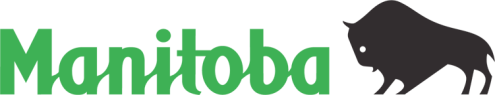  LABOUR BOARD, 5th Floor – T 204 945-2089   F 204 945-1296www.manitoba.ca/labour/labbrdFORM XII:  Application for Settlement of a First Collective AgreementTHE LABOUR RELATIONS ACTBETWEEN:  Applicant,- and -Respondent.The above-named Applicant HEREBY APPLIES to the Manitoba Labour Board to settle the provisions of a First Collective Agreement between the parties for a unit of employees as described in Certificate No. MLB-            , issued by the Board on                                                        20  . 							___________________________________								ApplicantForm A to be filed herewithRevised May, 2016